Mit meiner Unterschrift bestätige ich, die Datenschutzhinweise auf der Homepage des Nell-Breuning-Berufskollegs (www.nbb-frechen.de) zur Kenntnis genommen zu haben und die Richtigkeit der gemachten Angaben.Persönliche InformationenPersönliche InformationenPersönliche InformationenPersönliche InformationenPersönliche InformationenPersönliche InformationenPersönliche InformationenPersönliche InformationenPersönliche InformationenPersönliche InformationenPersönliche InformationenPersönliche InformationenPersönliche InformationenPersönliche InformationenPersönliche InformationenPersönliche InformationenNachnameNachnameNachnameNachnameVornameVornameVornameVornamemännlichmännlichmännlichmännlichmännlichmännlichweiblichweiblichweiblichweiblichweiblichGeburtsdatum (TT/MM/JJ)Geburtsdatum (TT/MM/JJ)Geburtsdatum (TT/MM/JJ)Geburtsdatum (TT/MM/JJ)GeburtsortGeburtsortGeburtsortGeburtsortPostleitzahl u. WohnortPostleitzahl u. WohnortPostleitzahl u. WohnortPostleitzahl u. WohnortStraße u. HausnummerStraße u. HausnummerStraße u. HausnummerStraße u. HausnummerStaatsangehörigkeitStaatsangehörigkeitStaatsangehörigkeitStaatsangehörigkeitReligionReligionReligionReligionFestnetz- / MobiltelefonFestnetz- / MobiltelefonFestnetz- / MobiltelefonFestnetz- / MobiltelefonE-Mail-AdresseE-Mail-AdresseE-Mail-AdresseE-Mail-AdresseErziehungsberechtigte/r (volljährige Schülerinnen und Schüler bitte unter Telefon eine Notfallnummer angeben!)Erziehungsberechtigte/r (volljährige Schülerinnen und Schüler bitte unter Telefon eine Notfallnummer angeben!)Erziehungsberechtigte/r (volljährige Schülerinnen und Schüler bitte unter Telefon eine Notfallnummer angeben!)Erziehungsberechtigte/r (volljährige Schülerinnen und Schüler bitte unter Telefon eine Notfallnummer angeben!)Erziehungsberechtigte/r (volljährige Schülerinnen und Schüler bitte unter Telefon eine Notfallnummer angeben!)Erziehungsberechtigte/r (volljährige Schülerinnen und Schüler bitte unter Telefon eine Notfallnummer angeben!)Erziehungsberechtigte/r (volljährige Schülerinnen und Schüler bitte unter Telefon eine Notfallnummer angeben!)Erziehungsberechtigte/r (volljährige Schülerinnen und Schüler bitte unter Telefon eine Notfallnummer angeben!)Erziehungsberechtigte/r (volljährige Schülerinnen und Schüler bitte unter Telefon eine Notfallnummer angeben!)Erziehungsberechtigte/r (volljährige Schülerinnen und Schüler bitte unter Telefon eine Notfallnummer angeben!)Erziehungsberechtigte/r (volljährige Schülerinnen und Schüler bitte unter Telefon eine Notfallnummer angeben!)Erziehungsberechtigte/r (volljährige Schülerinnen und Schüler bitte unter Telefon eine Notfallnummer angeben!)Erziehungsberechtigte/r (volljährige Schülerinnen und Schüler bitte unter Telefon eine Notfallnummer angeben!)Erziehungsberechtigte/r (volljährige Schülerinnen und Schüler bitte unter Telefon eine Notfallnummer angeben!)Erziehungsberechtigte/r (volljährige Schülerinnen und Schüler bitte unter Telefon eine Notfallnummer angeben!)Erziehungsberechtigte/r (volljährige Schülerinnen und Schüler bitte unter Telefon eine Notfallnummer angeben!)AnredeAnredeAnredeAnredeHerrHerrHerrHerrHerrHerrHerrHerrFrauFrauFrauFrauNachnameNachnameNachnameNachnameVornameVornameVornameVornameFestnetztelefonFestnetztelefonFestnetztelefonFestnetztelefonMobiltelefonMobiltelefonMobiltelefonMobiltelefonE-Mail-AdresseE-Mail-AdresseE-Mail-AdresseE-Mail-Adresse    Adresse wie oben      Adresse wie oben      Adresse wie oben      Adresse wie oben  sonst bitte ausfüllen:sonst bitte ausfüllen:sonst bitte ausfüllen:sonst bitte ausfüllen:sonst bitte ausfüllen:sonst bitte ausfüllen:sonst bitte ausfüllen:sonst bitte ausfüllen:sonst bitte ausfüllen:sonst bitte ausfüllen:sonst bitte ausfüllen:sonst bitte ausfüllen:Postleitzahl u. WohnortPostleitzahl u. WohnortPostleitzahl u. WohnortPostleitzahl u. WohnortStraße u. HausnummerStraße u. HausnummerStraße u. HausnummerStraße u. HausnummerBisherige SchullaufbahnBisherige SchullaufbahnBisherige SchullaufbahnBisherige SchullaufbahnBisherige SchullaufbahnBisherige SchullaufbahnBisherige SchullaufbahnVoraussichtlicher SchulabschlussVoraussichtlicher SchulabschlussVoraussichtlicher SchulabschlussVoraussichtlicher SchulabschlussVoraussichtlicher SchulabschlussVoraussichtlicher SchulabschlussVoraussichtlicher Schulabschluss FOR       FOR+Q FOR       FOR+Q FOR       FOR+Q FOR       FOR+Q FOR       FOR+Q FOR       FOR+Q FOR       FOR+Q FOR       FOR+Q FOR       FOR+QName der bisherigen SchuleName der bisherigen SchuleName der bisherigen SchuleName der bisherigen SchuleName der bisherigen SchuleName der bisherigen SchuleName der bisherigen SchuleSchulart  (Hauptschule, Realschule…)Schulart  (Hauptschule, Realschule…)Schulart  (Hauptschule, Realschule…)Schulart  (Hauptschule, Realschule…)Schulart  (Hauptschule, Realschule…)Schulart  (Hauptschule, Realschule…)Schulart  (Hauptschule, Realschule…)Vorbildung in einer zweiten Fremdsprache aus den Klassen 5-10Vorbildung in einer zweiten Fremdsprache aus den Klassen 5-10Vorbildung in einer zweiten Fremdsprache aus den Klassen 5-10Vorbildung in einer zweiten Fremdsprache aus den Klassen 5-10Vorbildung in einer zweiten Fremdsprache aus den Klassen 5-10Vorbildung in einer zweiten Fremdsprache aus den Klassen 5-10Vorbildung in einer zweiten Fremdsprache aus den Klassen 5-10Vorbildung in einer zweiten Fremdsprache aus den Klassen 5-10Vorbildung in einer zweiten Fremdsprache aus den Klassen 5-10Vorbildung in einer zweiten Fremdsprache aus den Klassen 5-10Vorbildung in einer zweiten Fremdsprache aus den Klassen 5-10Vorbildung in einer zweiten Fremdsprache aus den Klassen 5-10Vorbildung in einer zweiten Fremdsprache aus den Klassen 5-10Vorbildung in einer zweiten Fremdsprache aus den Klassen 5-10Vorbildung in einer zweiten Fremdsprache aus den Klassen 5-10Vorbildung in einer zweiten Fremdsprache aus den Klassen 5-10FranzösischFranzösischFranzösischFranzösischFranzösischvon Klasse       bis Klasse       =       Jahrevon Klasse       bis Klasse       =       Jahrevon Klasse       bis Klasse       =       Jahrevon Klasse       bis Klasse       =       Jahrevon Klasse       bis Klasse       =       Jahrevon Klasse       bis Klasse       =       Jahrevon Klasse       bis Klasse       =       Jahrevon Klasse       bis Klasse       =       Jahrevon Klasse       bis Klasse       =       Jahrevon Klasse       bis Klasse       =       JahreSpanischSpanischSpanischSpanischSpanischvon Klasse       bis Klasse       =       Jahrevon Klasse       bis Klasse       =       Jahrevon Klasse       bis Klasse       =       Jahrevon Klasse       bis Klasse       =       Jahrevon Klasse       bis Klasse       =       Jahrevon Klasse       bis Klasse       =       Jahrevon Klasse       bis Klasse       =       Jahrevon Klasse       bis Klasse       =       Jahrevon Klasse       bis Klasse       =       Jahrevon Klasse       bis Klasse       =       JahreAndere:     Andere:     Andere:     Andere:     Andere:     von Klasse       bis Klasse       =       Jahrevon Klasse       bis Klasse       =       Jahrevon Klasse       bis Klasse       =       Jahrevon Klasse       bis Klasse       =       Jahrevon Klasse       bis Klasse       =       Jahrevon Klasse       bis Klasse       =       Jahrevon Klasse       bis Klasse       =       Jahrevon Klasse       bis Klasse       =       Jahrevon Klasse       bis Klasse       =       Jahrevon Klasse       bis Klasse       =       JahreKeine 2. FremdspracheKeine 2. FremdspracheKeine 2. FremdspracheKeine 2. FremdspracheKeine 2. FremdspracheName, Vorname:      Name, Vorname:      Name, Vorname:      Name, Vorname:      Name, Vorname:      Name, Vorname:      Name, Vorname:      Name, Vorname:      Name, Vorname:      Name, Vorname:      Name, Vorname:      Name, Vorname:      Name, Vorname:      Name, Vorname:      Name, Vorname:      Name, Vorname:      Die zweite Fremdsprache am Nell-Breuning-BerufskollegDas NBB bietet im Wirtschaftsgymnasium zurzeit Französisch und Spanisch als zweite Fremdsprache an, die im Klassenverband oder in Kursform unterrichtet werden. Je nach Vorbildung haben Sie folgende Wahlmöglichkeiten:Die zweite Fremdsprache am Nell-Breuning-BerufskollegDas NBB bietet im Wirtschaftsgymnasium zurzeit Französisch und Spanisch als zweite Fremdsprache an, die im Klassenverband oder in Kursform unterrichtet werden. Je nach Vorbildung haben Sie folgende Wahlmöglichkeiten:Die zweite Fremdsprache am Nell-Breuning-BerufskollegDas NBB bietet im Wirtschaftsgymnasium zurzeit Französisch und Spanisch als zweite Fremdsprache an, die im Klassenverband oder in Kursform unterrichtet werden. Je nach Vorbildung haben Sie folgende Wahlmöglichkeiten:Die zweite Fremdsprache am Nell-Breuning-BerufskollegDas NBB bietet im Wirtschaftsgymnasium zurzeit Französisch und Spanisch als zweite Fremdsprache an, die im Klassenverband oder in Kursform unterrichtet werden. Je nach Vorbildung haben Sie folgende Wahlmöglichkeiten:Die zweite Fremdsprache am Nell-Breuning-BerufskollegDas NBB bietet im Wirtschaftsgymnasium zurzeit Französisch und Spanisch als zweite Fremdsprache an, die im Klassenverband oder in Kursform unterrichtet werden. Je nach Vorbildung haben Sie folgende Wahlmöglichkeiten:Die zweite Fremdsprache am Nell-Breuning-BerufskollegDas NBB bietet im Wirtschaftsgymnasium zurzeit Französisch und Spanisch als zweite Fremdsprache an, die im Klassenverband oder in Kursform unterrichtet werden. Je nach Vorbildung haben Sie folgende Wahlmöglichkeiten:Die zweite Fremdsprache am Nell-Breuning-BerufskollegDas NBB bietet im Wirtschaftsgymnasium zurzeit Französisch und Spanisch als zweite Fremdsprache an, die im Klassenverband oder in Kursform unterrichtet werden. Je nach Vorbildung haben Sie folgende Wahlmöglichkeiten:Die zweite Fremdsprache am Nell-Breuning-BerufskollegDas NBB bietet im Wirtschaftsgymnasium zurzeit Französisch und Spanisch als zweite Fremdsprache an, die im Klassenverband oder in Kursform unterrichtet werden. Je nach Vorbildung haben Sie folgende Wahlmöglichkeiten:Die zweite Fremdsprache am Nell-Breuning-BerufskollegDas NBB bietet im Wirtschaftsgymnasium zurzeit Französisch und Spanisch als zweite Fremdsprache an, die im Klassenverband oder in Kursform unterrichtet werden. Je nach Vorbildung haben Sie folgende Wahlmöglichkeiten:Die zweite Fremdsprache am Nell-Breuning-BerufskollegDas NBB bietet im Wirtschaftsgymnasium zurzeit Französisch und Spanisch als zweite Fremdsprache an, die im Klassenverband oder in Kursform unterrichtet werden. Je nach Vorbildung haben Sie folgende Wahlmöglichkeiten:Die zweite Fremdsprache am Nell-Breuning-BerufskollegDas NBB bietet im Wirtschaftsgymnasium zurzeit Französisch und Spanisch als zweite Fremdsprache an, die im Klassenverband oder in Kursform unterrichtet werden. Je nach Vorbildung haben Sie folgende Wahlmöglichkeiten:Die zweite Fremdsprache am Nell-Breuning-BerufskollegDas NBB bietet im Wirtschaftsgymnasium zurzeit Französisch und Spanisch als zweite Fremdsprache an, die im Klassenverband oder in Kursform unterrichtet werden. Je nach Vorbildung haben Sie folgende Wahlmöglichkeiten:Die zweite Fremdsprache am Nell-Breuning-BerufskollegDas NBB bietet im Wirtschaftsgymnasium zurzeit Französisch und Spanisch als zweite Fremdsprache an, die im Klassenverband oder in Kursform unterrichtet werden. Je nach Vorbildung haben Sie folgende Wahlmöglichkeiten:Die zweite Fremdsprache am Nell-Breuning-BerufskollegDas NBB bietet im Wirtschaftsgymnasium zurzeit Französisch und Spanisch als zweite Fremdsprache an, die im Klassenverband oder in Kursform unterrichtet werden. Je nach Vorbildung haben Sie folgende Wahlmöglichkeiten:Die zweite Fremdsprache am Nell-Breuning-BerufskollegDas NBB bietet im Wirtschaftsgymnasium zurzeit Französisch und Spanisch als zweite Fremdsprache an, die im Klassenverband oder in Kursform unterrichtet werden. Je nach Vorbildung haben Sie folgende Wahlmöglichkeiten:Die zweite Fremdsprache am Nell-Breuning-BerufskollegDas NBB bietet im Wirtschaftsgymnasium zurzeit Französisch und Spanisch als zweite Fremdsprache an, die im Klassenverband oder in Kursform unterrichtet werden. Je nach Vorbildung haben Sie folgende Wahlmöglichkeiten:Vorbildung aus der Sekundarstufe I (Klasse 5-10)Vorbildung aus der Sekundarstufe I (Klasse 5-10)Vorbildung aus der Sekundarstufe I (Klasse 5-10)Vorbildung aus der Sekundarstufe I (Klasse 5-10)Vorbildung aus der Sekundarstufe I (Klasse 5-10)Vorbildung aus der Sekundarstufe I (Klasse 5-10)Vorbildung aus der Sekundarstufe I (Klasse 5-10)Vorbildung aus der Sekundarstufe I (Klasse 5-10)Wahlmöglichkeit am WirtschafsgymnasiumWahlmöglichkeit am WirtschafsgymnasiumWahlmöglichkeit am WirtschafsgymnasiumWahlmöglichkeit am WirtschafsgymnasiumWahlmöglichkeit am WirtschafsgymnasiumWahlmöglichkeit am WirtschafsgymnasiumWahlmöglichkeit am WirtschafsgymnasiumWochen-stundenKeine zweite  Fremdsprache (Fremdsprachenpflicht nicht erfüllt)Keine zweite  Fremdsprache (Fremdsprachenpflicht nicht erfüllt)Keine zweite  Fremdsprache (Fremdsprachenpflicht nicht erfüllt)Keine zweite  Fremdsprache (Fremdsprachenpflicht nicht erfüllt)Keine zweite  Fremdsprache (Fremdsprachenpflicht nicht erfüllt)Keine zweite  Fremdsprache (Fremdsprachenpflicht nicht erfüllt)Keine zweite  Fremdsprache (Fremdsprachenpflicht nicht erfüllt)Keine zweite  Fremdsprache (Fremdsprachenpflicht nicht erfüllt)Spanisch AnfängerSpanisch AnfängerSpanisch AnfängerSpanisch AnfängerSpanisch AnfängerSpanisch AnfängerSpanisch Anfänger4Zweite Fremdsprache weniger als vier Jahre (Fremdsprachenpflicht nicht erfüllt)Zweite Fremdsprache weniger als vier Jahre (Fremdsprachenpflicht nicht erfüllt)Zweite Fremdsprache weniger als vier Jahre (Fremdsprachenpflicht nicht erfüllt)Zweite Fremdsprache weniger als vier Jahre (Fremdsprachenpflicht nicht erfüllt)Zweite Fremdsprache weniger als vier Jahre (Fremdsprachenpflicht nicht erfüllt)Zweite Fremdsprache weniger als vier Jahre (Fremdsprachenpflicht nicht erfüllt)Zweite Fremdsprache weniger als vier Jahre (Fremdsprachenpflicht nicht erfüllt)Zweite Fremdsprache weniger als vier Jahre (Fremdsprachenpflicht nicht erfüllt)Spanisch AnfängerSpanisch AnfängerSpanisch AnfängerSpanisch AnfängerSpanisch AnfängerSpanisch AnfängerSpanisch Anfänger4Zweite Fremdsprache vier Jahre oder länger (Fremdsprachenpflicht erfüllt)Zweite Fremdsprache vier Jahre oder länger (Fremdsprachenpflicht erfüllt)Zweite Fremdsprache vier Jahre oder länger (Fremdsprachenpflicht erfüllt)Zweite Fremdsprache vier Jahre oder länger (Fremdsprachenpflicht erfüllt)Zweite Fremdsprache vier Jahre oder länger (Fremdsprachenpflicht erfüllt)Zweite Fremdsprache vier Jahre oder länger (Fremdsprachenpflicht erfüllt)Zweite Fremdsprache vier Jahre oder länger (Fremdsprachenpflicht erfüllt)Zweite Fremdsprache vier Jahre oder länger (Fremdsprachenpflicht erfüllt)Französisch Fortgeschritteneoder Spanisch Anfängeroder WirtschaftsgeografieFranzösisch Fortgeschritteneoder Spanisch Anfängeroder WirtschaftsgeografieFranzösisch Fortgeschritteneoder Spanisch Anfängeroder WirtschaftsgeografieFranzösisch Fortgeschritteneoder Spanisch Anfängeroder WirtschaftsgeografieFranzösisch Fortgeschritteneoder Spanisch Anfängeroder WirtschaftsgeografieFranzösisch Fortgeschritteneoder Spanisch Anfängeroder WirtschaftsgeografieFranzösisch Fortgeschritteneoder Spanisch Anfängeroder Wirtschaftsgeografie343Naturwissenschaftliche UnterrichtsfächerNaturwissenschaftliche UnterrichtsfächerNaturwissenschaftliche UnterrichtsfächerNaturwissenschaftliche UnterrichtsfächerNaturwissenschaftliche UnterrichtsfächerNaturwissenschaftliche UnterrichtsfächerNaturwissenschaftliche UnterrichtsfächerNaturwissenschaftliche UnterrichtsfächerNaturwissenschaftliche UnterrichtsfächerNaturwissenschaftliche UnterrichtsfächerNaturwissenschaftliche UnterrichtsfächerNaturwissenschaftliche UnterrichtsfächerNaturwissenschaftliche UnterrichtsfächerNaturwissenschaftliche UnterrichtsfächerNaturwissenschaftliche UnterrichtsfächerNaturwissenschaftliche UnterrichtsfächerSie haben die Wahl zwischen Biologie oder Physik, die jeweils mit zwei Wochenstunden im Klassenverband oder in Kursform unterrichtet werden.Sie haben die Wahl zwischen Biologie oder Physik, die jeweils mit zwei Wochenstunden im Klassenverband oder in Kursform unterrichtet werden.Sie haben die Wahl zwischen Biologie oder Physik, die jeweils mit zwei Wochenstunden im Klassenverband oder in Kursform unterrichtet werden.Sie haben die Wahl zwischen Biologie oder Physik, die jeweils mit zwei Wochenstunden im Klassenverband oder in Kursform unterrichtet werden.Sie haben die Wahl zwischen Biologie oder Physik, die jeweils mit zwei Wochenstunden im Klassenverband oder in Kursform unterrichtet werden.Sie haben die Wahl zwischen Biologie oder Physik, die jeweils mit zwei Wochenstunden im Klassenverband oder in Kursform unterrichtet werden.Sie haben die Wahl zwischen Biologie oder Physik, die jeweils mit zwei Wochenstunden im Klassenverband oder in Kursform unterrichtet werden.Sie haben die Wahl zwischen Biologie oder Physik, die jeweils mit zwei Wochenstunden im Klassenverband oder in Kursform unterrichtet werden.Sie haben die Wahl zwischen Biologie oder Physik, die jeweils mit zwei Wochenstunden im Klassenverband oder in Kursform unterrichtet werden.Sie haben die Wahl zwischen Biologie oder Physik, die jeweils mit zwei Wochenstunden im Klassenverband oder in Kursform unterrichtet werden.Sie haben die Wahl zwischen Biologie oder Physik, die jeweils mit zwei Wochenstunden im Klassenverband oder in Kursform unterrichtet werden.Sie haben die Wahl zwischen Biologie oder Physik, die jeweils mit zwei Wochenstunden im Klassenverband oder in Kursform unterrichtet werden.Sie haben die Wahl zwischen Biologie oder Physik, die jeweils mit zwei Wochenstunden im Klassenverband oder in Kursform unterrichtet werden.Sie haben die Wahl zwischen Biologie oder Physik, die jeweils mit zwei Wochenstunden im Klassenverband oder in Kursform unterrichtet werden.Sie haben die Wahl zwischen Biologie oder Physik, die jeweils mit zwei Wochenstunden im Klassenverband oder in Kursform unterrichtet werden.Sie haben die Wahl zwischen Biologie oder Physik, die jeweils mit zwei Wochenstunden im Klassenverband oder in Kursform unterrichtet werden.Wir bemühen uns, Sie in Ihrem gewünschten Fach zu unterrichten. Allerdings kann es sein, dass Klassen/Kurse überbelegt sind oder nicht zustande kommen. In diesem Fall könnte dann die andere mögliche Fremdsprache oder Naturwissenschaft zum Zuge kommen. Vergeben Sie deshalb bei der Wahl ihres Faches Prioritäten:1 = Fach erster Wahl, 2 =Fach zweiter Wahl, 3 = Fach dritter WahlWir bemühen uns, Sie in Ihrem gewünschten Fach zu unterrichten. Allerdings kann es sein, dass Klassen/Kurse überbelegt sind oder nicht zustande kommen. In diesem Fall könnte dann die andere mögliche Fremdsprache oder Naturwissenschaft zum Zuge kommen. Vergeben Sie deshalb bei der Wahl ihres Faches Prioritäten:1 = Fach erster Wahl, 2 =Fach zweiter Wahl, 3 = Fach dritter WahlWir bemühen uns, Sie in Ihrem gewünschten Fach zu unterrichten. Allerdings kann es sein, dass Klassen/Kurse überbelegt sind oder nicht zustande kommen. In diesem Fall könnte dann die andere mögliche Fremdsprache oder Naturwissenschaft zum Zuge kommen. Vergeben Sie deshalb bei der Wahl ihres Faches Prioritäten:1 = Fach erster Wahl, 2 =Fach zweiter Wahl, 3 = Fach dritter WahlWir bemühen uns, Sie in Ihrem gewünschten Fach zu unterrichten. Allerdings kann es sein, dass Klassen/Kurse überbelegt sind oder nicht zustande kommen. In diesem Fall könnte dann die andere mögliche Fremdsprache oder Naturwissenschaft zum Zuge kommen. Vergeben Sie deshalb bei der Wahl ihres Faches Prioritäten:1 = Fach erster Wahl, 2 =Fach zweiter Wahl, 3 = Fach dritter WahlWir bemühen uns, Sie in Ihrem gewünschten Fach zu unterrichten. Allerdings kann es sein, dass Klassen/Kurse überbelegt sind oder nicht zustande kommen. In diesem Fall könnte dann die andere mögliche Fremdsprache oder Naturwissenschaft zum Zuge kommen. Vergeben Sie deshalb bei der Wahl ihres Faches Prioritäten:1 = Fach erster Wahl, 2 =Fach zweiter Wahl, 3 = Fach dritter WahlWir bemühen uns, Sie in Ihrem gewünschten Fach zu unterrichten. Allerdings kann es sein, dass Klassen/Kurse überbelegt sind oder nicht zustande kommen. In diesem Fall könnte dann die andere mögliche Fremdsprache oder Naturwissenschaft zum Zuge kommen. Vergeben Sie deshalb bei der Wahl ihres Faches Prioritäten:1 = Fach erster Wahl, 2 =Fach zweiter Wahl, 3 = Fach dritter WahlWir bemühen uns, Sie in Ihrem gewünschten Fach zu unterrichten. Allerdings kann es sein, dass Klassen/Kurse überbelegt sind oder nicht zustande kommen. In diesem Fall könnte dann die andere mögliche Fremdsprache oder Naturwissenschaft zum Zuge kommen. Vergeben Sie deshalb bei der Wahl ihres Faches Prioritäten:1 = Fach erster Wahl, 2 =Fach zweiter Wahl, 3 = Fach dritter WahlWir bemühen uns, Sie in Ihrem gewünschten Fach zu unterrichten. Allerdings kann es sein, dass Klassen/Kurse überbelegt sind oder nicht zustande kommen. In diesem Fall könnte dann die andere mögliche Fremdsprache oder Naturwissenschaft zum Zuge kommen. Vergeben Sie deshalb bei der Wahl ihres Faches Prioritäten:1 = Fach erster Wahl, 2 =Fach zweiter Wahl, 3 = Fach dritter WahlWir bemühen uns, Sie in Ihrem gewünschten Fach zu unterrichten. Allerdings kann es sein, dass Klassen/Kurse überbelegt sind oder nicht zustande kommen. In diesem Fall könnte dann die andere mögliche Fremdsprache oder Naturwissenschaft zum Zuge kommen. Vergeben Sie deshalb bei der Wahl ihres Faches Prioritäten:1 = Fach erster Wahl, 2 =Fach zweiter Wahl, 3 = Fach dritter WahlWir bemühen uns, Sie in Ihrem gewünschten Fach zu unterrichten. Allerdings kann es sein, dass Klassen/Kurse überbelegt sind oder nicht zustande kommen. In diesem Fall könnte dann die andere mögliche Fremdsprache oder Naturwissenschaft zum Zuge kommen. Vergeben Sie deshalb bei der Wahl ihres Faches Prioritäten:1 = Fach erster Wahl, 2 =Fach zweiter Wahl, 3 = Fach dritter WahlWir bemühen uns, Sie in Ihrem gewünschten Fach zu unterrichten. Allerdings kann es sein, dass Klassen/Kurse überbelegt sind oder nicht zustande kommen. In diesem Fall könnte dann die andere mögliche Fremdsprache oder Naturwissenschaft zum Zuge kommen. Vergeben Sie deshalb bei der Wahl ihres Faches Prioritäten:1 = Fach erster Wahl, 2 =Fach zweiter Wahl, 3 = Fach dritter WahlWir bemühen uns, Sie in Ihrem gewünschten Fach zu unterrichten. Allerdings kann es sein, dass Klassen/Kurse überbelegt sind oder nicht zustande kommen. In diesem Fall könnte dann die andere mögliche Fremdsprache oder Naturwissenschaft zum Zuge kommen. Vergeben Sie deshalb bei der Wahl ihres Faches Prioritäten:1 = Fach erster Wahl, 2 =Fach zweiter Wahl, 3 = Fach dritter WahlWir bemühen uns, Sie in Ihrem gewünschten Fach zu unterrichten. Allerdings kann es sein, dass Klassen/Kurse überbelegt sind oder nicht zustande kommen. In diesem Fall könnte dann die andere mögliche Fremdsprache oder Naturwissenschaft zum Zuge kommen. Vergeben Sie deshalb bei der Wahl ihres Faches Prioritäten:1 = Fach erster Wahl, 2 =Fach zweiter Wahl, 3 = Fach dritter WahlWir bemühen uns, Sie in Ihrem gewünschten Fach zu unterrichten. Allerdings kann es sein, dass Klassen/Kurse überbelegt sind oder nicht zustande kommen. In diesem Fall könnte dann die andere mögliche Fremdsprache oder Naturwissenschaft zum Zuge kommen. Vergeben Sie deshalb bei der Wahl ihres Faches Prioritäten:1 = Fach erster Wahl, 2 =Fach zweiter Wahl, 3 = Fach dritter WahlWir bemühen uns, Sie in Ihrem gewünschten Fach zu unterrichten. Allerdings kann es sein, dass Klassen/Kurse überbelegt sind oder nicht zustande kommen. In diesem Fall könnte dann die andere mögliche Fremdsprache oder Naturwissenschaft zum Zuge kommen. Vergeben Sie deshalb bei der Wahl ihres Faches Prioritäten:1 = Fach erster Wahl, 2 =Fach zweiter Wahl, 3 = Fach dritter WahlWir bemühen uns, Sie in Ihrem gewünschten Fach zu unterrichten. Allerdings kann es sein, dass Klassen/Kurse überbelegt sind oder nicht zustande kommen. In diesem Fall könnte dann die andere mögliche Fremdsprache oder Naturwissenschaft zum Zuge kommen. Vergeben Sie deshalb bei der Wahl ihres Faches Prioritäten:1 = Fach erster Wahl, 2 =Fach zweiter Wahl, 3 = Fach dritter WahlWenn Fremdsprachenpflicht nicht erfüllt ankreuzenWenn Fremdsprachenpflicht nicht erfüllt ankreuzenWenn Fremdsprachenpflicht nicht erfüllt ankreuzenWenn Fremdsprachenpflicht erfüllt ausfüllen (1., 2., 3.):Wenn Fremdsprachenpflicht erfüllt ausfüllen (1., 2., 3.):Wenn Fremdsprachenpflicht erfüllt ausfüllen (1., 2., 3.):Wenn Fremdsprachenpflicht erfüllt ausfüllen (1., 2., 3.):Wenn Fremdsprachenpflicht erfüllt ausfüllen (1., 2., 3.):Wenn Fremdsprachenpflicht erfüllt ausfüllen (1., 2., 3.):Wenn Fremdsprachenpflicht erfüllt ausfüllen (1., 2., 3.):Wenn Fremdsprachenpflicht erfüllt ausfüllen (1., 2., 3.):Wenn Fremdsprachenpflicht erfüllt ausfüllen (1., 2., 3.):Naturwissenschaft ausfüllen (1., 2.):Naturwissenschaft ausfüllen (1., 2.):Naturwissenschaft ausfüllen (1., 2.):Naturwissenschaft ausfüllen (1., 2.): SpanischFranzösisch fortgeführtFranzösisch fortgeführtFranzösisch fortgeführtFranzösisch fortgeführtFranzösisch fortgeführtFranzösisch fortgeführtFranzösisch fortgeführtBiologieBiologieSpanischSpanischSpanischSpanischSpanischSpanischSpanischPhysikPhysikWirtschaftsgeografieWirtschaftsgeografieWirtschaftsgeografieWirtschaftsgeografieWirtschaftsgeografieWirtschaftsgeografieWirtschaftsgeografieOrt, DatumUnterschrift der/des Erziehungsberechtigten oder der/des volljährigen Schülerin/Schülers 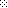 